VAMT 11/12: ANDY WARHOL STYLE TUTORIAL Step 1Open Photoshop; then open any portrait image to create Andy Warhol effect.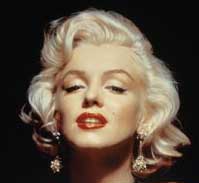 Step 2Duplicate layer. On duplicated layer, select background and delete it.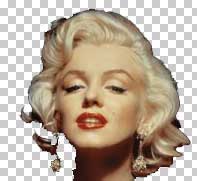 Step 3Go to Image -> Adjustments -> Threshold (Threshold Level 135).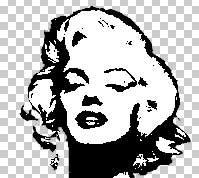 Step 4Fill background with colour of your choice.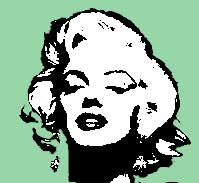 Step 5Copy and paste each part of the head into a new layer and change the colors.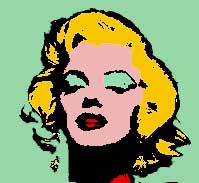 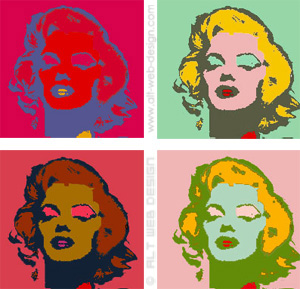 